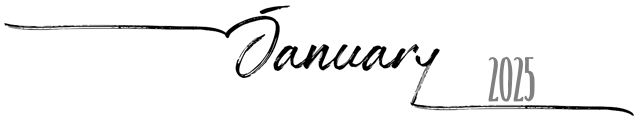 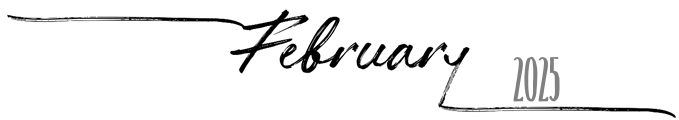 101Planners.com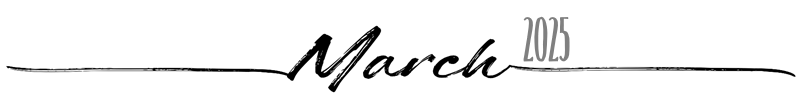 101Planners.com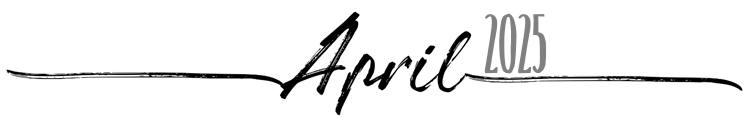 101Planners.com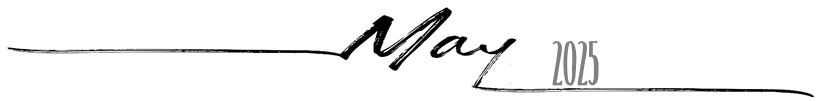               101Planners.com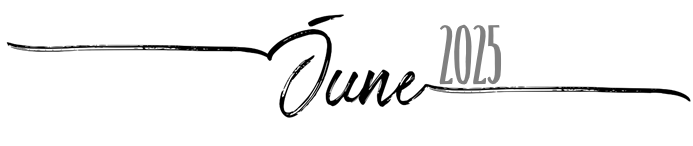              101Planners.com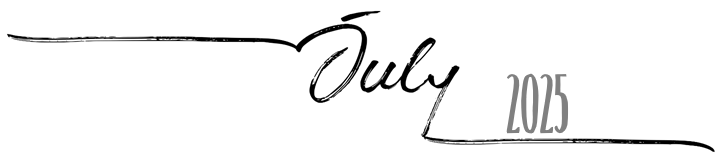 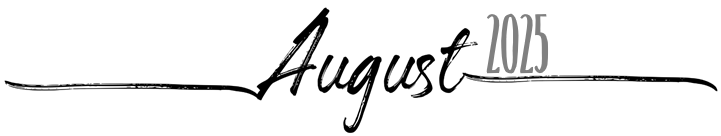 101Planners.com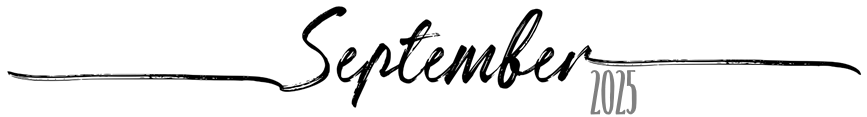 101Planners.com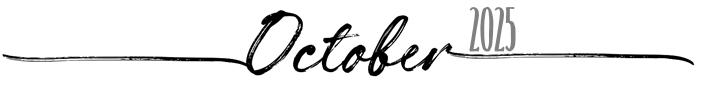 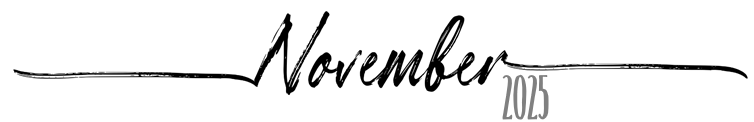 101Planners.com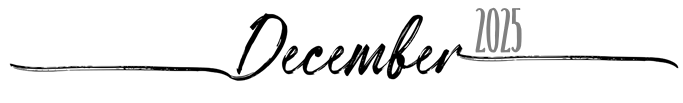 101Planners.comSundayMondayTuesdayWednesdayThursdayFridaySaturday293031123456789101112131415161718192021222324252627282930311SundayMondayTuesdayWednesdayThursdayFridaySaturday262728293031123456789101112131415161718192021222324252627281SundayMondayTuesdayWednesdayThursdayFridaySaturday2324252627281234567891011121314151617181920212223242526272829303112345SundayMondayTuesdayWednesdayThursdayFridaySaturday3031123456789101112131415161718192021222324252627282930123SundayMondayTuesdayWednesdayThursdayFridaySaturday2728293012345678910111213141516171819202122232425262728293031SundayMondayTuesdayWednesdayThursdayFridaySaturday12345678910111213141516171819202122232425262728293012345SundayMondayTuesdayWednesdayThursdayFridaySaturday29301234567891011121314151617181920212223242526272829303112SundayMondayTuesdayWednesdayThursdayFridaySaturday272829303112345678910111213141516171819202122232425262728293031123456SundayMondayTuesdayWednesdayThursdayFridaySaturday311234567891011121314151617181920212223242526272829301234SundayMondayTuesdayWednesdayThursdayFridaySaturday282930123456789101112131415161718192021222324252627282930311SundayMondayTuesdayWednesdayThursdayFridaySaturday262728293031123456789101112131415161718192021222324252627282930123456SundayMondayTuesdayWednesdayThursdayFridaySaturday3012345678910111213141516171819202122232425262728293031123